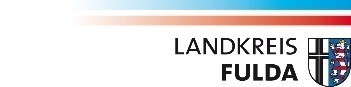 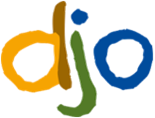 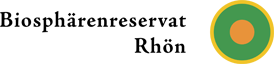 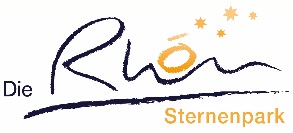 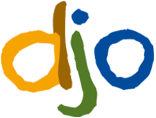 Workshop „Rettet die Nacht“ -Mitten im Biosphärenreservat RhönAlle lieben einen funkelnden Himmel mit vielen Sternen, Sternschnuppen und einem großen Mond. Dabei ist es gar nicht mehr so leicht, eine natürliche Nacht zu erleben. Aber was genau ist eine natürliche Nacht? Und was können wir tun, um die Sicht auch in der Stadt auf Sterne, die Milchstraße und die Planeten zu retten? Und was hat das Insektensterben mit Licht zu tun? All das erfahren Kinder im Alter von acht bis 12 Jahren beim Workshop „Rettet die Nacht“, der am Samstag und Sonntag, 09. und 10. Oktober 2021 in der Jugendbildungsstätte in Rodholz stattfindet.„Wenn Ihr Lust habt, mehr über unsere Nächte und die Sternenkunde zu erfahren und zu lernen, was man für den Schutz der Tiere der Nacht tun kann, dann seid Ihr bei diesem Workshop genau richtig“, erklärt das Team vom Sternenpark Rhön. Der Sternenpark Rhön veranstaltet zusammen mit der Deutschen Jugend in Europa (djo), Landesverband Hessen e.V., dem Biosphärenreservat Rhön, sowie dem Landkreis Fulda  den zweitätigen Workshop für Kinder in Rodholz. Highlights des Workshops sind eine Nachtwanderung mit Lampensafari rund um die Jugendbildungsstätte in Rodholz, sowie das Entwerfen einer Sternenstadt. Der Teilnehmerbeitrag beträgt 35 € pro Kind. Im Preis enthalten sind Übernachtung, Verpflegung, Betreuung und Programm. Anmeldungen sind per Mail an geschaeftsstelle@djohessen.de möglich. Bei jeder Anmeldung bitte unter dem Stichwort „Rettet die Nacht“ den Vor- und Zunamen, die vollständige Anschrift, das Geburtsdatum sowie eine Telefonnummer für etwaige Rückfragen angeben. Selbstverständlich tragen wir den aktuellen Corona-Bestimmungen Rechnung und sorgen für die Einhaltung eines strikten Hygienekonzeptes.Sebastian Sauer